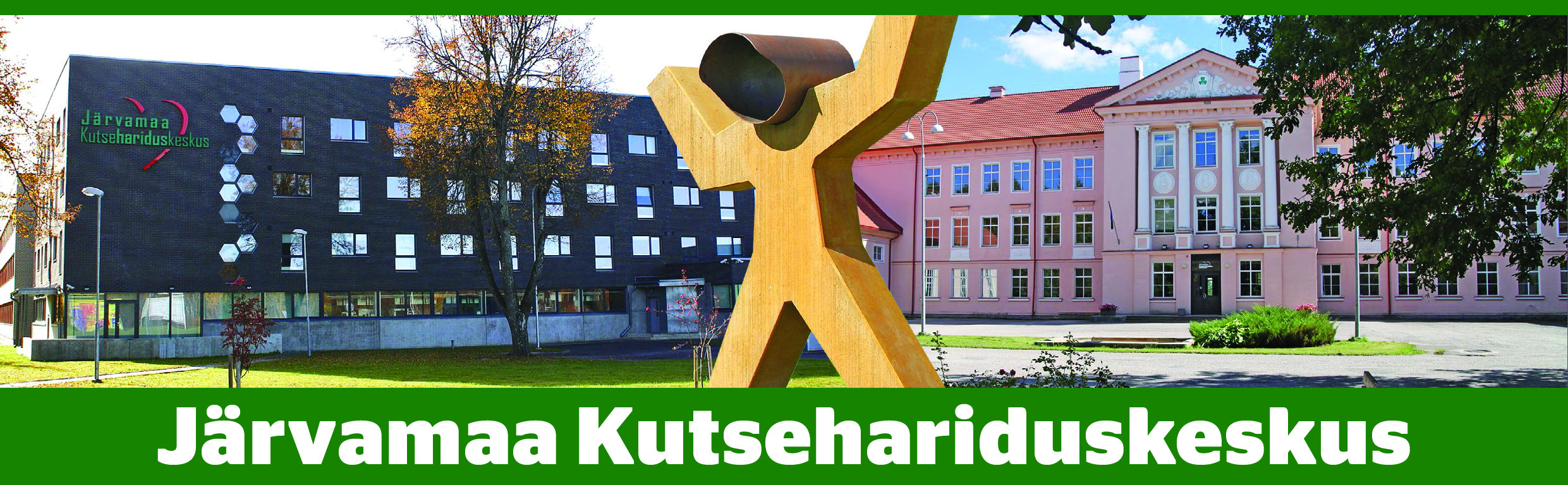 Õpi LAMBA- ja/või KITSEKASVATAJAKS Järvamaa Kutsehariduskeskuses paindlikus õppevormis.Õppeaeg: 1 aasta Õppetöö toimub neljapäevaste sessioonidena septembrist – juunini, tavapäraselt kord kuus kooli juures ning sessioonide vahelisel perioodil ettevõttes end iseseisvalt täiendades. Praktiline õpe moodustab 50% õppekava mahust.Õppetöö algus: 10.09.2019Õpingute alustamise tingimus - vähemalt omandatud põhiharidus.Omandatavad erialamoodulid:lammaste ja/või kitsede hooldaminelammaste ja/või kitsede söötminelammaste ja/või kitsede tervishoidlammaste ja/või kitsede karjataminelammaste ja/või kitsede taastootminelamba- ja/või kitsesaaduste tootminetapmise koolituspõllumajandusmasinatega töötaminejuhtimine ja majandaminePraktiline õpe toimub kooli õppemajandis. Praktika sooritatakse ettevõttes.Võimalik on taotleda varasemate õpingute ning töökogemuse arvestamist moodulite läbimisel (VÕTA).Kooli lõpueksam on ühildatud lamba- ja kitsekasvataja, tase 4 kutseeksamiga, võimalus saada kutsetunnistus. Lõpetaja saab kutseõppeasutuse lõputunnistuse kutsehariduse omandamise kohta.Õppekava koostamise aluseks põllumajandustöötaja (tase 4) kutsestandard.Õppetöö on tasuta Edasiõppimise võimalused: Põllumajandustootja, tase 5, Järvamaa KHK-s,
Maaülikooli põllumajanduserialadTäiendav info õppe ja sisseastumise kohta kooli kodulehel:
https://www.jkhk.ee/et/erialad/pollumajandustootaja---lamba--ja-kitsekasvataja-2#pollumajandustootaja_-_lamba-_ja_kitsekasvataja Lisainfo:
Aive Kupp
Põllumajanduse (taime- ja loomakasvatus) juhtõpetaja
aive.kupp@jkhk.ee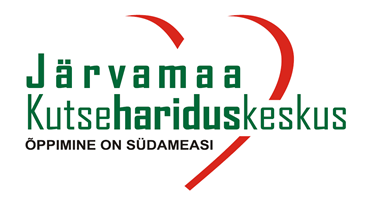 